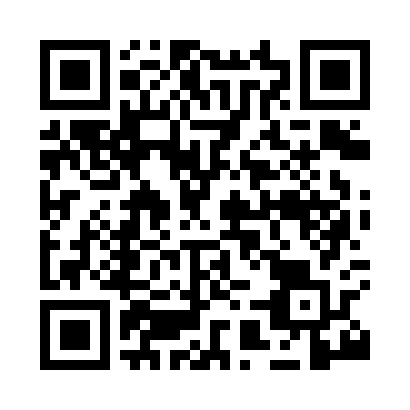 Prayer times for Selham, West Sussex, UKMon 1 Jul 2024 - Wed 31 Jul 2024High Latitude Method: Angle Based RulePrayer Calculation Method: Islamic Society of North AmericaAsar Calculation Method: HanafiPrayer times provided by https://www.salahtimes.comDateDayFajrSunriseDhuhrAsrMaghribIsha1Mon3:004:531:076:429:2011:132Tue3:004:541:076:419:2011:133Wed3:014:551:076:419:1911:134Thu3:014:551:076:419:1911:135Fri3:024:561:076:419:1811:136Sat3:024:571:086:419:1811:137Sun3:034:581:086:419:1711:128Mon3:034:591:086:409:1711:129Tue3:045:001:086:409:1611:1210Wed3:045:011:086:409:1511:1211Thu3:055:021:086:399:1411:1112Fri3:065:031:086:399:1311:1113Sat3:065:041:096:399:1311:1014Sun3:075:051:096:389:1211:1015Mon3:075:061:096:389:1111:1016Tue3:085:081:096:379:1011:0917Wed3:095:091:096:379:0911:0918Thu3:095:101:096:369:0711:0819Fri3:105:111:096:359:0611:0820Sat3:115:131:096:359:0511:0721Sun3:115:141:096:349:0411:0622Mon3:125:151:096:339:0311:0623Tue3:135:161:096:339:0111:0524Wed3:135:181:096:329:0011:0425Thu3:145:191:096:318:5911:0426Fri3:155:211:096:308:5711:0327Sat3:155:221:096:298:5611:0228Sun3:165:231:096:298:5411:0229Mon3:175:251:096:288:5311:0030Tue3:195:261:096:278:5110:5831Wed3:225:281:096:268:5010:55